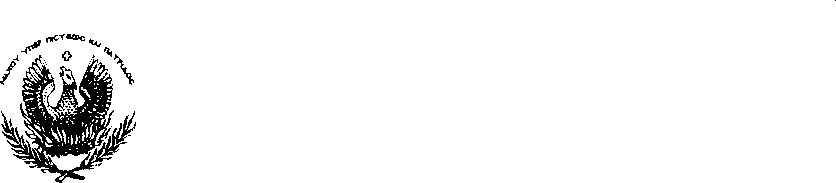                             ΕΙΣΗΓΗΣΗ ΠΡΟΣ ΤΟ ΔΗΜΟΤΙΚΟ ΣΥΜΒΟΥΛΙΟ«ΘΕΜΑ :  Έγκριση ή μη διαδικασίας εκμίσθωσης 4ετίας , με φανερή προφορική πλειοδοτική δημοπρασία, δημοτικής έκτασης της Τ.Κ. Χαρίεσσας  του Δήμου Νάουσας, η οποία είναι ελεύθερη προς  μίσθωση, με σκοπό χρήσης τις γεωργικές – αγροτικές εκμεταλλεύσεις.     Προτείνουμε την εκμίσθωση της  παρακάτω έκτασης με σκοπό χρήσης τις γεωργικές – αγροτικές εκμεταλλεύσεις της Τ.Κ. Χαρίεσσας του Δήμου Νάουσας, η οποία είναι ελεύθερη προς  μίσθωση,  εμβαδού  Ε 17.166,16 τ.μ.  όπως αυτή εμφανίζεται στο  ΕΝΤΥΠΟ Θέαση  του Εθνικού κτηματολογίου.Για Γεωργικές – αγροτικές εκμεταλλεύσεις      Η εκμίσθωση της  παραπάνω έκτασης  θα γίνει σύμφωνα με το άρθρο 192 Ν.3463/06 του κώδικα Δήμων και Κοινοτήτων, που αναφέρουν τα εξής: 1. Η εκμίσθωση ακινήτων των δήμων γίνεται με δημοπρασία. Η δημοπρασία επαναλαμβάνεται υποχρεωτικά για μία (1) φορά, εάν δεν παρουσιάστηκε κανένας πλειοδότης.
Αν η δημοπρασία δεν φέρει αποτέλεσμα, η εκμίσθωση μπορεί να γίνει με απευθείας συμφωνία, της οποίας τους όρους καθορίζει το δημοτικό συμβούλιο.  2. Η εκμίσθωση δημοτικών ακινήτων  αποφασίζεται από το Δημοτικό Συμβούλιο ύστερα από τη γνώμη του συμβουλίου της οικείας Δημοτικής ή Τοπικής Κοινότητας σύμφωνα με το άρθρο 84 του Ν. 3852/10 Φ.Ε.Κ. Α’ 87/2010 {Πρόγραμμα Καλλικράτης } , «Το συμβούλιο στα όρια της Τοπικής Κοινότητας , ασκεί τις ακόλουθες αρμοδιότητες:  Διατυπώνει γνώμη στο Δημοτικό Συμβούλιο για :  ….β)την αξιοποίηση των ακινήτων του Δήμου που βρίσκονται στην Τοπική Κοινότητα , ….στ) για την εκποίηση , εκμίσθωση , δωρεά, περιουσιακών  στοιχείων του Δήμου που βρίσκονται στα όρια της τοπικής κοινότητας , …». { Η παραπάνω παρ. 2  Όπως τροποποιήθηκε με το Άρθρο 86 ΝΟΜΟΣ 4555/2018 με ισχύ την 19/07/2018 }Το Συμβούλιο της Τοπικής Κοινότητας  Χαρίεσσας,   με το υπ’ αριθμόν 7/2022  πρακτικό συμφωνεί με την εκμίσθωση για 4 έτη με πλειοδοτική δημοπρασία του  υπ’ αρ. : 113α ακινήτου  Χαρίεσας, και βεβαιώνει ότι η έκταση είναι ελεύθερη και δεν είναι απαραίτητη για τις ανάγκες της τοπικής κτηνοτροφίας. Το Δημοτικό Συμβούλιο έχοντας υπόψη του τα παραπάνω καλείται :  Να εγκρίνει την εκμίσθωση για 4 έτη του  παραπάνω ακινήτου  που βρίσκεται στην Τ.Κ. Χαρίεσσας του Δήμου Νάουσας, με δημοπρασία, με σκοπό χρήσης τις γεωργικές – αγροτικές εκμεταλλεύσεις, και να βεβαιώσει ότι η έκταση δεν είναι απαραίτητη για τις ανάγκες της τοπικής κτηνοτροφίας.  Τους όρους της δημοπρασίας  θα καθορίσει η Οικονομική Επιτροπή .                                                   Η  ΑΝΤΙΔΗΜΑΡΧΟΣ                      ΟΙΚΟΝΟΜΙΚΩΝ  - ΔΙΟΙΚΗΤΙΚΩΝ ΥΠΗΡΕΣΙΩΝ                                           ΜΠΑΛΤΑΤΖΙΔΟΥ ΘΕΟΔΩΡΑΣυνημμένα :1. ENTYΠO Θέαση από ΕΘΝΙΚΟ ΚΤΗΜΑΤΟΛΟΓΙΟ                     2. ΑΠΟΦΣΗ ΤΟΠ. ΣΥΜΒΟΥΛΙΟΥΠΕΡΙΓΡΑΦΗ ΑΚΙΝΗΤΟΥΚΤΗΜΑΤΟΛ.ΑΡΙΘΜΟΣΕΚΤΑΣΗΑΚΙΝΗΤΟ113 α Χαρίεσσας17.166,16  τ.μ.